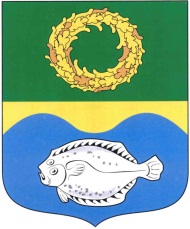 ОКРУЖНОЙ СОВЕТ ДЕПУТАТОВМУНИЦИПАЛЬНОГО ОБРАЗОВАНИЯ«ЗЕЛЕНОГРАДСКИЙ МУНИЦИПАЛЬНЫЙ ОКРУГКАЛИНИНГРАДСКОЙ ОБЛАСТИ»   РЕШЕНИЕот 23 августа 2023 г.	                      № 303 ЗеленоградскОб утверждении Положения о порядке формирования и деятельности экспертной комиссии для оценки предложений об определении мест на территории Зеленоградского муниципального округа, нахождение в которых может причинить вред здоровью детей, их физическому, интеллектуальному, психическому, духовному и нравственному развитию, общественных мест, в которых в ночное время не допускается нахождение детей без сопровождения родителей (лиц, их заменяющих), а также лиц, осуществляющих мероприятия с участием детейВ соответствии со статьей 14.1 Федерального закона РФ от 24.07.1998  № 124-ФЗ «Об основных гарантиях прав ребенка в Российской Федерации», статьей 17.6 Закона Калининградской области от 12.07.2004 № 415 «О защите прав и законных интересов ребенка в Калининградской области» окружной Совет депутатов Зеленоградского муниципального округаРЕШИЛ:Создать экспертную комиссию для оценки предложений об определении мест на территории Зеленоградского муниципального округа, нахождение в которых может причинить вред здоровью детей, их физическому, интеллектуальному, психическому, духовному и нравственному развитию, общественных мест, в которых в ночное время не допускается нахождение детей без сопровождения родителей (лиц, их заменяющих), а также лиц, осуществляющих мероприятия с участием детей.Утвердить Положение о порядке формирования и деятельности экспертной комиссии для оценки предложений об определении мест на территории Зеленоградского муниципального округа, нахождение в которых может причинить вред здоровью детей, их физическому, интеллектуальному, психическому, духовному и нравственному развитию, общественных мест, в которых в ночное время не допускается нахождение детей без сопровождения родителей (лиц, их заменяющих), а также лиц, осуществляющих мероприятия с участием детей, согласно приложению 1.Утвердить состав экспертной комиссии для оценки предложений об определении мест на территории Зеленоградского муниципального округа, нахождение в которых может причинить вред здоровью детей, их физическому, интеллектуальному, психическому, духовному и нравственному развитию, общественных мест, в которых в ночное время не допускается нахождение детей без сопровождения родителей (лиц, их заменяющих), а также лиц, осуществляющих мероприятия с участием детей, согласно приложению 2.Признать утратившими силу пункты 1, 2 решения окружного Совета депутатов Зеленоградского городского округа от 17.10.2018 № 256  «Об утверждении Положения о порядке формирования и деятельности экспертной комиссии для оценки предложений об определении мест на территории муниципального образования «Зеленоградский городской округ», нахождение в которых может причинить вред здоровью детей, их физическому, интеллектуальному, психическому, духовному и нравственному развитию, общественных мест, в которых в ночное время не допускается нахождение детей без сопровождения родителей (лиц, их заменяющих), а также лиц, осуществляющих мероприятия с участием детей».Решение вступает в силу после его официального опубликования.ГлаваЗеленоградского муниципального округа				   Р.М. КилинскенеПриложение 1к решению окружного Совета депутатовЗеленоградского муниципального округаот 23 августа 2023 г. № 303ПОЛОЖЕНИЕо порядке формирования и деятельности экспертной комиссиидля оценки предложений об определении мест на территорииЗеленоградского муниципального округа, нахождение в которых может причинить вред здоровью детей, их физическому, интеллектуальному, психическому, духовному и нравственному развитию, общественных мест, в которых в ночное время не допускается нахождение детей без сопровождения родителей (лиц, их заменяющих),а также лиц, осуществляющих мероприятия с участием детейСтатья 1. Общие положенияНастоящее Положение регламентирует порядок формирования и деятельности экспертной комиссии для оценки предложений об определении мест на территории Зеленоградского муниципального округа, нахождение в которых может причинить вред здоровью детей, их физическому, интеллектуальному, психическому, духовному и нравственному развитию, общественных мест, в которых в ночное время,  определяемое в соответствии с Законом Калининградской области от 12.07.2004 № 415 «О защите прав и законных интересов ребенка в Калининградской области» (далее – ночное время), не допускается нахождение детей без сопровождения родителей (лиц, их заменяющих), а также лиц, осуществляющих мероприятия с участием детей (далее – экспертная комиссия).Экспертная комиссия является временно действующим коллегиальным, совещательным органом, созданным для эффективной и оперативной оценки предложений граждан, юридических лиц, органов местного самоуправления и вынесения заключения об определении указанных мест как меры по сохранению здоровья детей, их физического, интеллектуального, психического, духовного и нравственного развития.Экспертная комиссия в своей деятельности руководствуется Конвенцией о правах ребенка, Конституцией Российской Федерации, Федеральным законом от 24.07.1998 № 124-ФЗ «Об основных гарантиях прав ребенка в Российской Федерации», Законом Калининградской области от 12.07.2004 № 415 «О защите прав и законных интересов ребенка в Калининградской области» и настоящим Положением.Статья 2. Порядок формирования экспертной комиссииЭкспертная комиссия создается решением окружного Совета депутатов Зеленоградского муниципального округа. Персональный состав утверждается решением окружного Совета депутатов Зеленоградского муниципального округа.Статья 3. Состав экспертной комиссииЭкспертная комиссия состоит не менее чем из 7 человек.В состав экспертной комиссии входят председатель, заместитель председателя, секретарь и члены экспертной комиссии.Председатель, заместитель председателя и секретарь экспертной комиссии избираются членами экспертной комиссии на первом заседании комиссии из числа ее членов открытым голосованием.В состав экспертной комиссии входят представители органов и учреждений системы профилактики безнадзорности и правонарушений несовершеннолетних, депутаты окружного Совета депутатов Зеленоградского муниципального округа, представители органов местного самоуправления Зеленоградского муниципального округа.В состав экспертной комиссии могут входить иные должностные лица учреждений, организаций, осуществляющих деятельность на территории Зеленоградского муниципального округа.Экспертную комиссию возглавляет председатель, в его отсутствие обязанности председателя исполняет заместитель председателя экспертной комиссии без права замены.Статья 4. Основные задачи и права экспертной комиссииОсновными задачами экспертной комиссии являются:сбор и оценка предложений органов местного самоуправления, органов и учреждений системы профилактики безнадзорности и правонарушений несовершеннолетних, граждан и общественных организаций, осуществляющих деятельность на территории Зеленоградского муниципального округа, об определении мест, нахождение в которых детей не допускается;формирование перечня мест на территории Зеленоградского муниципального округа, нахождение в которых может причинить вред здоровью детей, их физическому, интеллектуальному, психическому, духовному и нравственному развитию, общественных мест, в которых в ночное время не допускается нахождение детей без сопровождения родителей (лиц, их заменяющих), а также лиц, осуществляющих мероприятия с участием детей.Для решения возложенных задач экспертная комиссия имеет право:привлекать независимых экспертов, специалистов структурных подразделений к своей работе для консультаций;заслушивать на своих заседаниях информацию с предложениями об определении мест, нахождение в которых детей не допускается;запрашивать у органов исполнительной власти, органов местного самоуправления, организаций независимо от их организационно-правовой формы и формы собственности необходимые для ее деятельности документы, материалы и информацию;представлять в установленном порядке в окружной Совет депутатов Зеленоградского муниципального округа заключения, относящиеся к компетенции комиссии, по оценке предложений об определении мест, нахождение в которых детей не допускается;давать разъяснения по вопросам, входящим в компетенцию экспертной комиссии.Члены комиссии имеют право:высказывать свое мнение по рассматриваемым экспертной комиссией вопросам;вносить предложения по повестке дня заседания и порядку работы;вносить предложения и замечания в заключение экспертной комиссии.Статья 5. Организация работы экспертной комиссииЗаседания экспертной комиссии проводятся по мере необходимости, но не позднее десяти дней со дня поступления предложения об определении мест, нахождение в которых детей не допускается.Заседание экспертной комиссии считается правомочным, если в нем участвует более половины ее членов. Члены экспертной комиссии участвуют в заседаниях без права замены.Заключение экспертной комиссии принимается большинством голосов от общего числа присутствующих на заседании и должно содержать обоснованные выводы о признании мест, нахождение в которых детей не допускается. В случае равенства мнений голос председателя экспертной комиссии является решающим. На заседании экспертной комиссии ведется протокол, который подписывается председательствующим и секретарем.Заключения экспертной комиссии носят рекомендательный характер, оформляются в письменной форме, подписываются председательствующим и секретарем экспертной комиссии.Заключения экспертной комиссии в течение трех дней со дня принятия направляются для рассмотрения в окружной Совет депутатов Зеленоградского муниципального округа.______________________________________________________________Приложение 2к решению окружного Совета депутатовЗеленоградского муниципального округаот 23 августа 2023 г. № 303СОСТАВ экспертной комиссии для оценки предложений об определении мест на территории Зеленоградского муниципального округа, нахождение в которых может причинить вред здоровью детей, их физическому, интеллектуальному, психическому, духовному и нравственному развитию, общественных мест, в которых в ночное время не допускается нахождение детей без сопровождения родителей (лиц, их заменяющих), а также лиц, осуществляющих мероприятия с участием детейЗаболотныйСергей Анатольевич-первый заместитель главы администрацииЗеленоградского муниципального округаБачериковЯрослав Андреевич-начальник отдела по обеспечению деятельности комиссии по делам несовершеннолетних и защите их прав - ответственный секретарь комиссии по делам несовершеннолетних и защите их правБеловаОльга Валентиновна -начальник Управления образования администрации Зеленоградского муниципального округаВасильевАлександр Николаевич-депутат окружного Совета депутатов Зеленоградского муниципального округаЛебедеваИрина Вениаминовна-начальник отдела по делам молодежи администрации Зеленоградского муниципального округаНадточейАлександра Дмитриевна-депутат окружного Совета депутатов Зеленоградского муниципального округаРязанцеваТатьяна Петровнапредседатель Комитета социальной защиты администрации Зеленоградского муниципального округаШутНаталья Владимировна-депутат окружного Совета депутатов Зеленоградского муниципального округапо согласованию-подразделение по делам несовершеннолетних ОМВД России «Зеленоградский»по согласованию-Зеленоградский межмуниципальный филиал федерального казенного учреждения «Уголовно-исполнительная инспекция Управления Федеральной службы исполнения наказаний по Калининградской области»по согласованию-государственное бюджетное учреждение здравоохранения Калининградской области «Зеленоградская центральная районная больница им. В.М. Худалова»